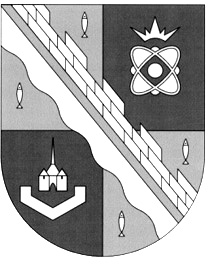 СОВЕТ ДЕПУТАТОВ МУНИЦИПАЛЬНОГО ОБРАЗОВАНИЯСОСНОВОБОРСКИЙ ГОРОДСКОЙ ОКРУГ ЛЕНИНГРАДСКОЙ ОБЛАСТИ(ТРЕТИЙ СОЗЫВ)                             Р Е Ш Е Н И Е              от 27.01.2016г. № 10Руководствуясь Федеральным  законом от 02.03.2007 г. №25-ФЗ «О муниципальной службе в Российской Федерации», Федеральным законом от 25.12.2008  г. № 273-ФЗ   «О противодействии коррупции»,   Федеральным  законом  от 03.12.2012 г.  № 230-ФЗ «О контроле за соответствием расходов лиц, замещающих государственные должности, и иных лиц их доходам», Федеральным законом от 07.05.2013 №79-ФЗ  «О запрете отдельным категориям лиц открывать и иметь счета (вклады), хранить наличные денежные средства и ценности в иностранных банках, расположенных за пределами территории Российской Федерации, владеть и (или) пользоваться иностранными финансовыми инструментами»,  совет депутатов Сосновоборского городского округаР Е Ш И Л:1. Утвердить порядок представления сведений о своих доходах, расходах, об имуществе и обязательствах имущественного характера лицом, замещающим должность муниципальной службы «Глава администрации» в  муниципальном  образовании Сосновоборский городской округ Ленинградской области, согласно приложению.2. Настоящее решение вступает в силу со дня его официального обнародования.3. Настоящее решение обнародовать на электронном сайте городской газеты «Маяк»» в сети «Интернет» (www.mayak.sbor.net)».Глава Сосновоборского городского округа                                                               Д.В. Пуляевский                                                                                              УТВЕРЖДЕН                                          решением совета депутатов                                                         Сосновоборского городского округа		                     от 27 января 2016 года №10               Приложение Порядокпредставления сведений о своих доходах, расходах, об имуществе и обязательствах имущественного характера лицом, замещающим должность муниципальной службы «Глава администрации» в  муниципальном  образовании Сосновоборский городской округ Ленинградской области Настоящий Порядок разработан в соответствии с Федеральным законом от 02.03.2007 г.  №25-ФЗ «О муниципальной службе в Российской Федерации», Федеральным законом от 25.12.2008  г. № 273-ФЗ   «О противодействии коррупции»,   Федеральным  законом  от 03.12.2012 г. № 230-ФЗ «О контроле за соответствием расходов лиц, замещающих государственные должности, и иных лиц их доходам», а также на основании  Федерального закона от 07.05.2013 г.  №79-ФЗ  «О запрете отдельным категориям лиц открывать и иметь счета (вклады), хранить наличные денежные средства и ценности в иностранных банках, расположенных за пределами территории Российской Федерации, владеть и (или) пользоваться иностранными финансовыми инструментами», а также в целях установления  Порядка  представления сведений о своих доходах, расходах, об имуществе и обязательствах имущественного характера лицом, замещающим должность муниципальной службы «Глава администрации» в муниципальном образовании Сосновоборский  городской округ Ленинградской области (далее по тексту – глава администрации Сосновоборского городско округа), а также сведений о доходах, расходах, об имуществе и обязательствах имущественного характера своих супруги (супруга) и  несовершеннолетних детей (далее - сведения о доходах, расходах, об имуществе и обязательствах имущественного характера). Глава администрации Сосновоборского городского округа   представляет ежегодно не позднее 30 апреля года, следующего за отчетным:  сведения о своих доходах, полученных за отчетный период (с 1 января по 31 декабря) от всех источников (включая денежное содержание, пенсии, пособия, иные выплаты), а также сведения об имуществе, принадлежащем ему на праве собственности, и о своих обязательствах имущественного характера по состоянию на конец отчетного периода;  сведения о доходах супруги (супруга) и несовершеннолетних детей, полученных за отчетный период (с 1 января по 31 декабря) от всех источников (включая заработную плату, пенсии, пособия, иные выплаты), а также сведения об имуществе, принадлежащем им на праве собственности, и об их обязательствах имущественного характера по состоянию на конец отчетного периода;  сведения о своих расходах, а также о расходах  супруги (супруга) и несовершеннолетних детей по каждой сделке по приобретению земельного участка, другого объекта недвижимости, транспортного средства, ценных бумаг (долей участия, паев в уставных (складочных) капиталах организаций), совершенной им, его супругой (супругом) и (или) несовершеннолетними детьми в течение календарного года, предшествующего году представления сведений о доходах, расходах, об имуществе и обязательствах имущественного характера (отчетный период), если общая сумма таких сделок превышает общий доход лица, замещающего муниципальную должность и его супруги (супруга) за три последних года, предшествующих отчетному периоду, и об источниках получения средств,  за счет которых совершены эти сделки. Глава администрации Сосновоборского городского округа,  при представлении  сведений  о доходах, расходах, об имуществе и обязательствах имущественного характера указывает  сведения о принадлежащем ему,  своим супруге (супругу) и несовершеннолетним  детям  недвижимом имуществе,  находящемся за пределами территории Российской Федерации,  об источниках получения средств, за счет которых приобретено указанное имущество, о своих обязательствах имущественного характера за пределами территории Российской Федерации, а также сведения о таких обязательствах своих  супруги (супруга) и несовершеннолетних детей. Сведения о доходах, расходах, об имуществе и обязательствах имущественного характера представляются лицами, замещающими должности муниципальной службы,  по форме справки, утвержденной Президентом Российской Федерации.3.   Сведения о доходах, расходах, об имуществе и обязательствах имущественного характера представляются главе муниципального образования Сосновоборский городской округ Ленинградской области (далее по тексту – глава Сосновоборского городского округа).4.  В  случае   если  глава администрации Сосновоборского городского округа   обнаружил, что в представленных им сведениях о доходах, расходах, об имуществе и обязательствах имущественного характера не отражены или не полностью отражены какие-либо сведения, либо  имеются ошибки, он   вправе в течение одного месяца после окончания срока, указанного в  пункте 2 настоящего Порядка, представить главе Сосновоборского городского округа уточненные сведения.5. Сведения о доходах, расходах, об имуществе и обязательствах имущественного характера, представляемые в соответствии с настоящим Порядком, являются сведениями конфиденциального характера, если федеральным законом они не отнесены к сведениям, составляющим государственную тайну.За разглашение или использование сведений о доходах, расходах, об имуществе и обязательствах имущественного характера, представляемые в соответствии с настоящим Порядком в целях, не предусмотренных законодательством Российской Федерации, предусмотрена ответственность в соответствии с законодательством Российской Федерации.6. Подлинники справок о доходах, расходах, об имуществе и обязательствах имущественного характера, поступившие главе Сосновоборского  городского  округа  по окончании календарного года, приобщаются к личному делу главы администрации Сосновоборского городского округа. 7.  Непредставление  главой администрации Сосновоборского городского округа   или представления им  заведомо недостоверных или неполных сведений о своих  доходах, расходах, об имуществе и обязательствах имущественного характера, а также о доходах, расходах, об имуществе и обязательствах имущественного характера своих супруги (супруга) и несовершеннолетних детей,  является правонарушением,  влекущим его увольнение (освобождение от должности)  с  муниципальной службы.«Об утверждении порядка предоставления сведений о доходах, расходах, об имуществе и обязательствах   имущественного характера  лицом, замещающим должность  муниципальной службы «Глава администрации» в муниципальном образовании  Сосновоборский городской округ  Ленинградской области»